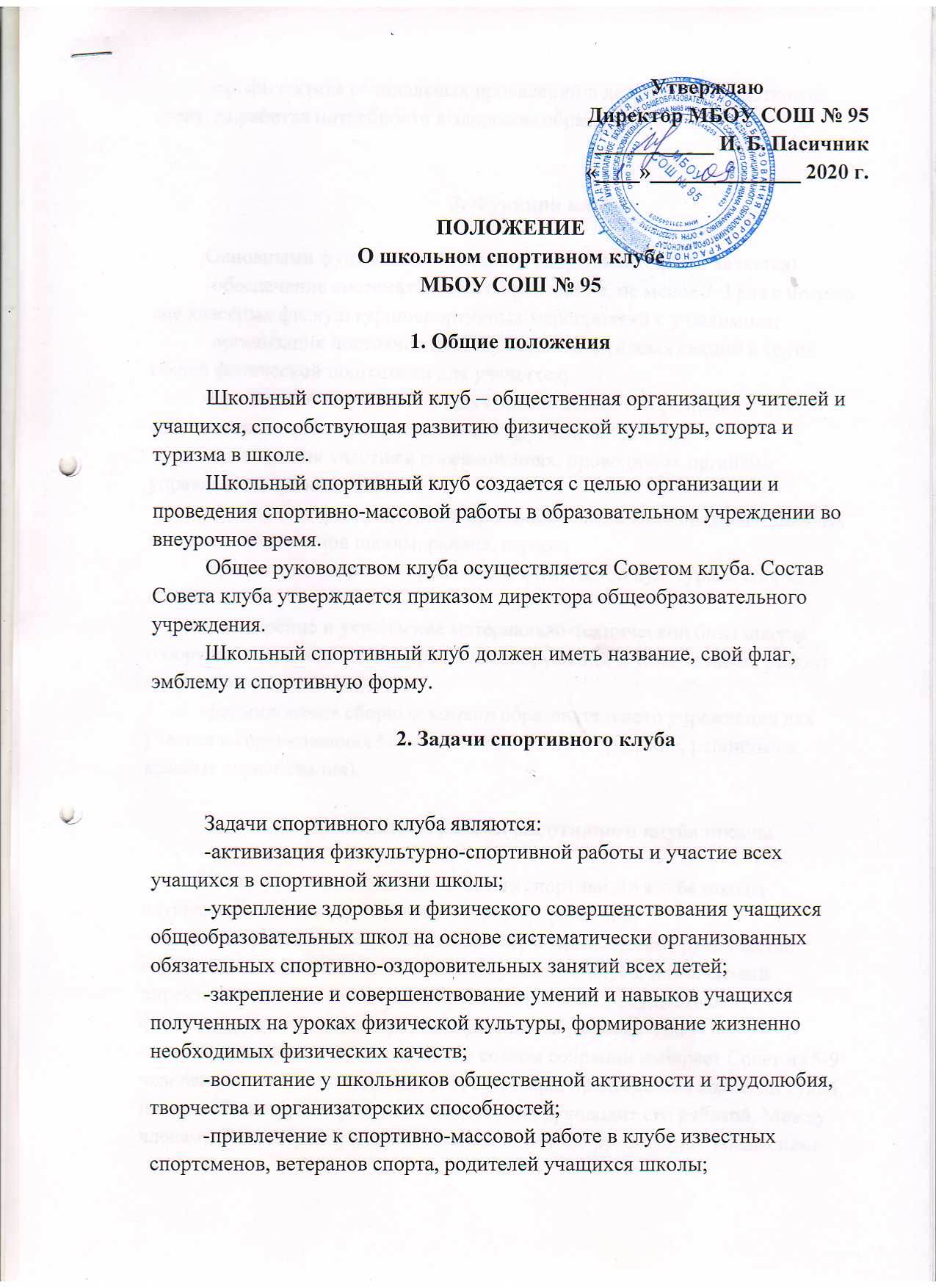 -профилактика асоциальных проявлений в детской и подростковой среде, выработка потребности в здоровом образе жизни.3. Функции клубаОсновными функциями школьного спортивного клуба является:-обеспечение систематического проведение, не менее 2-3 раз в неделю, вне классных физкультурно-спортивных мероприятий с учащимися;-организация постоянно действующих спортивных секций и групп общей физической подготовки для учащихся;-проведение внутришкольных соревнований, товарищеских спортивных встреч  между классами и другими школами;-организация участия в соревнованиях, проводимых органами управления образования;-проведение физкультурных праздников, показательных выступлений ведущих спортсменов школы, района, города;-проведение широкой пропаганды физической культуры и спорта в школе;-расширение и укрепление материально-технической базы школы (оборудование школьных спортивных сооружений и уход за ними, ремонт спортивного инвентаря);-формирование сборных команд образовательного учреждения для участия в соревнованиях более высокого ранга (городские, районные и краевые соревнования).4. Организация работы спортивного клуба школыОбщее руководство деятельностью спортивного клуба школы осуществляет директор образовательного учреждения.Непосредственное организационное и методическое руководство осуществляет председатель Совета спортивного клуба, назначаемый директором школы. Руководство работой в классах осуществляют физкультурные организаторы, избираемые на учебный  год.Спортивный клуб ежегодно на совеем собрании избирает Совет из 5-9 человек (заместитель председатель, секретарь, председатель коллегии судей, и члены Совета), который непосредственно руководит его работой. Между членами Совета  распределяются обязанности по руководству комиссиями: спортивно-массовой работе, организационно-методической работы, пропаганды физической культуре и спорта.5. Права Совета спортивного клубаСовет имеет право:-принимать учащихся в состав клуба и исключать из него;-участвовать в распределении денежных средств выделенных для развития физической культуры и спорта в школе;-предоставлять списки активистов, физкультурников и спортсменов для поощрения и награждения дирекцией школы и вышестоящими физкультурными организациями;-заносить в Книгу почета образовательного учреждения фамилии лучших активистов, физкультурников и спортсменов;-выбирать делегатов на районную и городскую конференцию.6. Обязанности членов спортивного клуба школыЧлен спортивного клуба обязан:-посещать спортивные секции по избранному виду спорта;-принимать активное участие в спортивных и физкультурно-оздоровительных мероприятий школы;-соблюдать рекомендации школьного врача по вопросам самоконтроля и соблюдение правил личной гигиены;-ежегодно сдавать нормативы по физической культуре;-способствовать укреплению материально-спортивной базы школы.-член спортивного клуба имеет право совмещать посещение секций по различным видам спорта в случае успешной учебы в школе.7. Планирование работы клубаВнеклассная физкультурно-спортивная работа в школе планируется на учебный год.В план включается:1. Организация работы по физическому воспитанию учащихся;2. Спортивно-массовая работа;3. Медицинских контроль;4. Совместная работа с общешкольным родительским комитетом и родительским комитетом школы;5. Работа по укреплению материально-технической базы спортивного клуба школы.План утверждает директор и доводит до сведенья педагогического коллектива школы.Руководитель спортивного клуба «Олимпийская зоря»                   Кураев Р.А.          